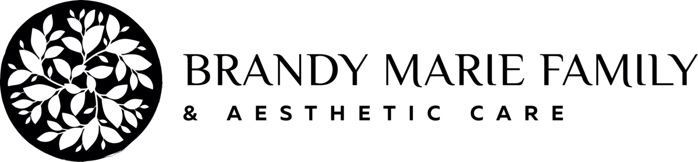 Off Label Drug Use Consent FormWhen a drug or device is approved for medical use by the Food and Drug Administration (FDA), the manufacturer produces a “label” to explain its use. Once a device/medication is approved by the FDA, physicians may use it “off-label” for other purposes if they are well-informed about the product, base its use on firm scientific method and sound medical evidence, and maintain records of its use and effects. Medications: Into the body, Joints, Skin, Muscle, Veins, etc. Alternatives: Supportive treatment, over the counter drugs, or do nothing at all. Infection, hypersensitivity to drug, co-infection, hyperreactive onchodermatitis, caution if asthma/exacerbation, low blood pressure, high heart rate, seizures, Stevens-Johnson syndrome, toxic epidermal necrolysis, vision loss, conjunctival hemorrhage, hepatitis possible sepsis or death can be caused from this medication, ivermectin. Common Reactions: Puritis (Itching skin), rash, fever, edema, lymphadenopathy, headache, myalgia, dizziness, tachycardia, abnormal eye sensation, limbitis, conjunctivitis, ocular inflammation, hypotension, orthostatic, ALT or AST elevated, eosinophilia. I understand that Ivermectin was not approved by the FDA for the state of Utah. Nevertheless, I wish to have Ivermectin, performed on the area outlined in the provider documentation. I am willing to accept the potential risks that my physician has discussed with me. I acknowledge that there may be other, unknown risks and that the long-term effects of Ivermectin that are not known. I do not hold Brandy Marie Family & Aesthetic Care and or Brandy Marie Tafoya, APRN-C, responsible for any and all complications experienced with this medication, I am electing to receive with informed consent. Patient Signature: ___________________________________________	Date: ________________________Provider Signature: 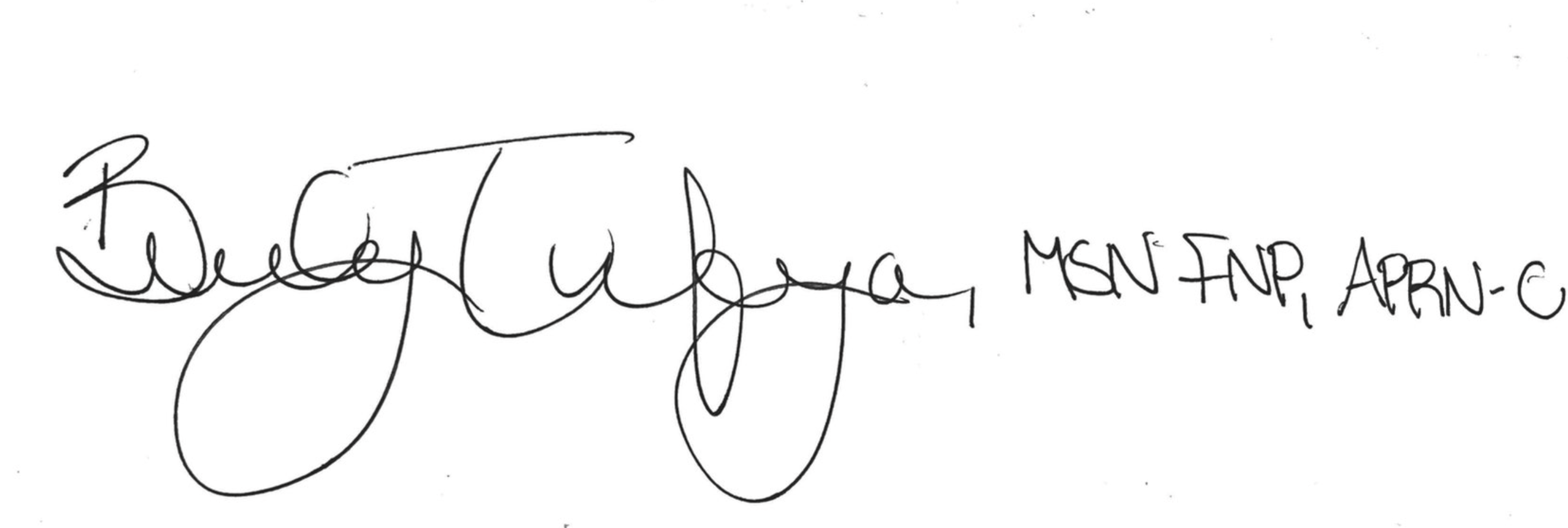 